Hants SnoDusters Snowmobile Club Membership Form                 2020-2021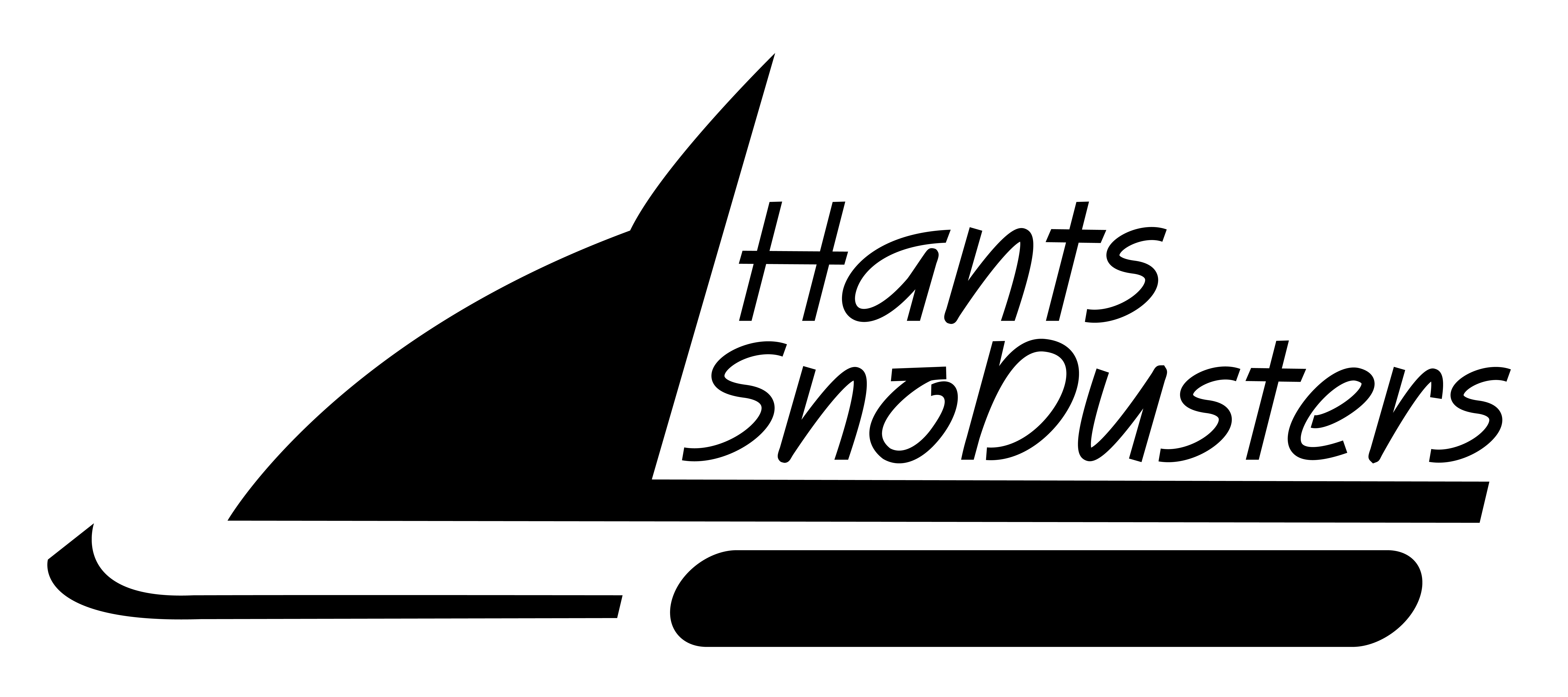 Please print clearlyMembership Status: 						             		___ New ___ Renewal 										Fee: $20.00	Family Members: * All located at same address Main Contact: Name: ______________________________ Phone Number: ______________________ Email: ______________________________ Other: Name: ______________________________ Phone Number: ______________________Email: ______________________________ Significant Other: Name: ______________________________ Phone Number: ______________________ Email: ______________________________ Other: Name: ______________________________ Phone Number: ______________________ Email: ______________________________ Household Address: Civic Address: _________________________________________________________________ City: _______________________ Province: ______________ Postal Code: ________________ Notes: Membership payment of $20.00 can be made by Cash or Cheque If paying by cheque, make payable to: Hants SnoDusters Snowmobile Club Completed by Club Treasurer 					Payment Received: YES / NO